Poland - University of Economy in Bydgoszcz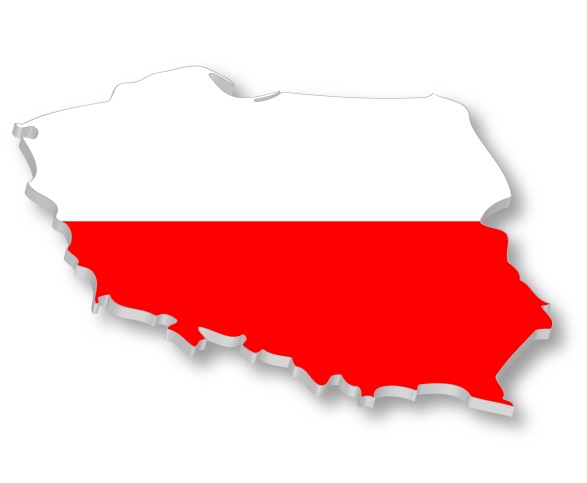 Basic informationNon-state University of Economy was founded in 1999 and it is situated in Bydgoszcz, the 8th largest city in Poland. Bydgoszcz is located in the northern Poland, 300 kilometres far from capital Warsaw. The city is known as major cultural centre in the country.Faculty of Health Care and TourismDepartment of Tourism Economy and GeographyUseful links: Official website of university: http://eurostudies.pl/home.1.htmlInternational office: http://www.cwz.wsg.byd.pl/index.php?id=2Transport:travelling in Poland and abroad: http://www.bilety-autobusowe.com/ Bydgoszcz city transport: http://www.zdmikp.bydgoszcz.pl/index.php/en Bydgoszcz airport is reachable by municipal line bus no. 80you can go to Bydgoszczby plane from Prague with transfer in Warsaw (LOT Polish airlines https://www.lot.com/cz/en/) by trainby bus Almabus (http://www.almabus.pl/index-en.html#almabus-4)Syllabi:You can find all the syllabi on this website: http://www.cwz.wsg.byd.pl/index.php?id=208&submenu=138The courses:Study programme for International students 2015/2016 can be found on the following link: http://www.cwz.wsg.byd.pl/index.php?id=208&submenu=138Academic yearThe academic year in University of Economy is divided into 2 parts – SUMMER and WINTER SEMESTER.Winter semesterThe winter semester usually starts at the beginning of October and ends at first or second week in February.Summer semesterThe summer semester begins the third week of February and ends second or third week in June.Exams:Exams are held during one week right after the end of semester. If you fail any exam you can pass the exam in two weeks in March (for winter semester) or in two weeks in August (summer semester).Application and registration:Firstly you have to apply at your home university. If you are nominated, the application is sent to the University of economy by fax or by post. You have to send these documents:Application form, stamped and signed by the Erasmus Programme Co-ordinator of the sending universityLearning AgreementTranscript of records - list of courses completed at home University (English version, confirmed by home Institution)Copy of the passport2 photos, passport sizeAccommodation FormCV in EnglishHealth Insurance PolicyDeadline for applications:15th June for winter semester of the next academic year15th November for summer semester of the next academic yearArrival and accommodationContact International office about the date and time before you arrival. They will manage someone from Study Buddy assistance programme for foreign students to help you find hotel and discover the city and university.AccommodationThe international office will provide you accommodation in University hotel. The cost of a single room is 420 PLN (105 EUR) and for double room is 800 PLN – 400 PLN for one person (100 EUR per person).  Student has to pay a repayable deposit for a single room 200 PLN (50 EUR) and for a double room 300 PLN (75 EUR). The places in the hostel are limited so be sure to send Accommodation form as soon as possible.The University’s modern, well-equipped hostel located in the campus (with Internet access), is situated in the city centre near the Old Market Square and the city’s trade and entertainment centre. The Multiplex “Multikino”, the Opera Nova House and Astoria sports hall and swimming pool are all in the vicinity of the University. In the hostel there is “Flinston” student restaurant, where one can have breakfast, lunch or dinner. Holidays:1 January 	New Year’s Day6 January	Epiphanyvariable	Easter (Easter Sunday, Easter Monday)1 May	Labour Day3 May	Constitution Dayvariable	Pentecost Sunday (7th Sunday after Easter)variable	Corpus Christi (9th Thursday after Easter)15 August 	Assumption of the Blessed Virgin Mary1 November	All Saints’ Day 11 November	Independence Day25 December	Christmas Day26 December 	Boxing DayAddressInternatironal OfficeGarbary 2 StreetPL – 85229 BydgoszczDon’t forget to packIdentity card and Health insurance cardStudent card Debit / credit cardInternational contact officeInternational Affiars Officee-mail: dsm@byd.pl website: www.cwz.wsg.byd.plphone number: +48 52 567 00 78 ContactsDirector of International Affairs OfficePatryk Antonike-mail: patryk.antonik@byd.pl                                          Tel.: + 48 52 567 00 78Erasmus CoordinatorMalgorzata Adamskae-mail: malgorzata.adamska@byd.pl                               Tel.: +48 52 567 00 29